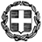 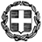 Αθήνα, 18 Αυγούστου 2021181.000 ευρώ από  το ΥΠΠΟΑ για επιχορήγηση ή/και παροχή αιγίδας σε δράσεις και φεστιβάλ στον τομέα του θεάτρου και του χορού, κλασικού και σύγχρονου, το 2021Επιχορηγήσεις συνολικού ύψους 181.000 ευρώ ανακοινώνονται σήμερα από το Υπουργείο Πολιτισμού και Αθλητισμού, μετά από πρόσκληση του ΥΠΠΟΑ, για επιχορήγηση ή/και παροχή αιγίδας σε δράσεις και φεστιβάλ στον τομέα του θεάτρου και του χορού, κλασικού και σύγχρονου που θα πραγματοποιηθούν στη διάρκεια του έτους 2021.Το ΥΠΠΟΑ, σε ό,τι αφορά στην οικονομική και ηθική υποστήριξη φορέων και δράσεων, θέτει τις εξής προτεραιότητες: - Τη στήριξη, ανάδειξη και προβολή της σύγχρονης ελληνικής καλλιτεχνικής δημιουργίας στην Ελλάδα και στο εξωτερικό- Την ανάπτυξη κοινού- Τη στήριξη του έργου νέων καλλιτεχνών- Την εξοικείωση και συμμετοχή των παιδιών και των νέων στον πολιτισμό- Την προαγωγή της συμπεριληπτικότητας, της προσβασιμότητας και της συμμετοχικότητας στον πολιτισμό, με έμφαση σε ευπαθείς κοινωνικές ομάδες- Την καταπολέμηση των στερεοτύπων και των διακρίσεων- Την αποδοχή της διαφορετικότητας καθώς και την ενίσχυση της κοινωνικής αλληλεγγύης και συνοχής- Την ενθάρρυνση των δημιουργικών συνεργειών μεταξύ καλλιτεχνών και καινοτόμων συνεργατικών καθώς και των διατομεακών σχημάτων- Την ενίσχυση μοντέλων πολιτιστικής διαχείρισης, σχεδιασμού, παραγωγής και προβολής/διάχυσης βιώσιμων πολιτιστικών δράσεων- Την ανάπτυξη δράσεων στην περιφέρεια, με σκοπό τη στήριξη και αξιοποίηση τοπικών πολιτιστικών θεσμών, τη συμβολή στην οικονομική αναζωογόνηση και στη δημιουργία θέσεων εργασίας- Την υποστήριξη πρωτοβουλιών που προάγουν τη συνεργασία με άλλες μορφές οικονομικής δραστηριότητας, όπως ο τουρισμός, η παραγωγή κ.ά.Η Γνωμοδοτική Επιτροπή Θεάτρου του Υπουργείου Πολιτισμού και Αθλητισμού, η οποία αποτελείται από τους:- Ειρήνη Μουντράκη, Πρόεδρο (Θεατρολόγο, Υπεύθυνη Δραματολογίου, Βιβλιοθήκης, Αρχείου και Διεθνών Σχέσεων Εθνικού Θεάτρου και δημιουργό του Greek Play Project),- Γρηγόρη Ιωαννίδη, Αντιπρόεδρο (Κριτικό Θεάτρου, Αναπληρωτή Καθηγητή Πανεπιστημίου Αθηνών)- Αντώνη Βολανάκη (Εικαστικό - Επίκουρο Καθηγητή Τεχνολογικού Πανεπιστημίου Κύπρου),- Αντιγόνη Καράλη (Δημοσιογράφο),- Σάββα Πατσαλίδη (Ομότιμο Καθηγητή Θεατρολογίας του ΑΠΘ, Κριτικό θεάτρου),- Θοδωρή Γκόνη (Σκηνοθέτη, Καλλιτεχνικό Δ/ντή του ΔΗ.ΠΕ.ΘΕ. Καβάλας και του Φεστιβάλ Φιλίππων),- Δήμο (Άκη) Δήμου (Θεατρικό Συγγραφέα)η οποία διορίστηκε με την ΥΠΠΟΑ/ ΓΔΔΥΗΔ/ ΔΔΑΔ/ ΤΔΥΕΦ/ 309988/ 25314/ 24662/819/07-06-2019 (ΦΕΚ 380/τ.Υ.Ο.Δ.Δ./14-06-2019) Υπουργική Απόφαση, όπως αυτή τροποποιήθηκε με την ΥΠΠΟΑ/49249/08-02-2021 (ΦΕΚ 101/Υ.Ο.Δ.Δ./12-02-2021) Υ.Α, ως αρμόδια για την αξιολόγηση των αιτημάτων που υπεβλήθησαν στον τομέα του θεάτρου σύμφωνα με την αρ. πρωτ. ΥΠΠΟΑ/6352/07-01-2021 Πρόσκληση Εκδήλωσης Ενδιαφέροντος για επιχορήγηση ή/και παροχή αιγίδας σε δράσεις και φεστιβάλ στον τομέα του θεάτρου και του χορού, κλασικού και σύγχρονου που θα πραγματοποιηθούν στη διάρκεια του έτους 2021, κατέθεσε, έπειτα από διαδοχικές συνεδριάσεις που πραγματοποιήθηκαν με τηλεδιάσκεψη λόγω των περιοριστικών μέτρων που ελήφθησαν για την μη μετάδοση του COVID-19, την τελική της πρόταση.Χρέη εισηγητή χωρίς ψήφο άσκησε η κα Μαργαρίτα Αλεξομανωλάκη, Προϊσταμένη της Διεύθυνσης Παραστατικών Τεχνών και Κινηματογράφου, αναπληρούμενη από την κα Άννα Καλαφατάκη, Προϊσταμένη του Τμήματος Θεάτρου & Χορού. Οι προτάσεις οι οποίες κατατέθηκαν στο Μητρώου Πολιτιστικών Φορέων και οι οποίες διαβιβάστηκαν από την Διεύθυνση Παραστατικών Τεχνών & Κινηματογράφου/Τμήμα Θεάτρου & Χορού, στη Γνωμοδοτική Επιτροπή Θεάτρου για αξιολόγηση, ανέρχονται σε 33 (τριάντα τρεις).Εξετάζοντας τη βαρύτητα και τους στόχους των προτάσεων όπως αυτά περιγράφονται στο κατατεθειμένο σκεπτικό των αιτούμενων επιχορήγηση σχημάτων και εκτιμώντας ότι θα έπρεπε να ενισχυθούν όσα προωθούν τον κοινωνικό και πολιτισμικό διάλογο, συμβάλλουν στην άρση των κοινωνικών και έμφυλων διακρίσεων, εξασφαλίζουν τη συμμετοχή παιδιών και εφήβων στον πολιτισμό με ανάλογη μεθοδολογία, πειραματίζονται και ερευνούν νέες μορφές τέχνης και αναπτύσσουν νέα εκφραστικά μέσα, η Επιτροπή  προέκρινε προς επιχορήγηση και παροχή αιγίδας τα ακόλουθα αιτήματα:ΘΕΤΙΚΗ ΕΙΣΗΓΗΣΗ ΤΗΣ ΓΝΩΜΟΔΟΤΙΚΗΣ ΕΠΙΤΡΟΠΗΣ ΘΕΑΤΡΟΥ ΓΙΑ ΕΠΙΧΟΡΗΓΗΣΗ ΚΑΙ ΠΑΡΟΧΗ ΑΙΓΙΔΑΣΑ/αΕΠΩΝΥΜΙΑ ΦΟΡΕΑΤΙΤΛΟΣ ΔΡΑΣΗΣ/ΤΟΠΟΣ ΔΙΕΞΑΓΩΓΗΣ ΚΑΙ ΗΜΕΡΟΜΗΝΙΑΕΙΔΟΣ ΑΙΤΗΜΑΤΟΣΠΟΣΟ ΕΠΙΧΟΡΗΓΗΣΗΣ1.Unión Hispano-Helena de lengua y Cultura (Ισπανο-ελληνική Ένωση Γλώσσας  και Πολιτισμού)18ο. Διεθνές Φεστιβάλ  Κουκλοθέατρο και Παντομίμας 2021 στο Κιλκίς και στην ΘεσσαλονίκηΚιλκίς - Νομός ΚιλκίςΕπιχορήγηση και Αιγίδα19.000,00 €2.ELECTROPERA.TORS - Αστική Μη Κερδοσκοπική Εταιρία Τέχνης και ΠολιτισμούAn eternal Cultural Transfer - ACT IIΝομός Αττικής/ενδεχόμενη περιοδεία στο εξωτερικόΕπιχορήγηση και Αιγίδα20.000,00 €3.ΟΜΜΑ ΣΤΟΥΝΤΙΟDreams traces. Travelling FestivalΝομός Ηρακλείου/ενδεχόμενη συμμετοχή σε διεθνή φεστιβάλΕπιχορήγηση και Αιγίδα15.000,00 €4.ΕΤΑΙΡΙΑ ΜΕΛΕΤΗΣ, ΔΙΑΔΟΣΗΣ ΚΑΙ ΠΡΟΩΘΗΣΗΣ ΤΗΣ ΣΥΓΧΡΟΝΗΣ ΤΕΧΝΗΣMIRfestival – συμμετοχή  σε συγχρηματοδοτούμενα Ευρωπαϊκά  δίκτυα του Creative EuropeΑθήνα - Νομός ΑττικήςΕπιχορήγηση και Αιγίδα20.000,00 €5.ΣΥΝΕΡΓΕΙΕΣ ΠΟΛΙΤΙΣΜΟΥ ΑΣΤΙΚΗ ΜΗ ΚΕΡΔΟΣΚΟΠΙΚΗ ΕΤΑΙΡΕΙΑTHE OUTREACH PROJECT - Σύγχρονες Αφηγήσεις στην Αποδοχή της ΔιαφορετικότηταςΑθήνα - Νομός ΑττικήςΕπιχορήγηση και Αιγίδα10.000,00 €6.ΘΕΑΤΡΟΥ ΤΕΧΝΗΑΝΤΑΝΑΚΛΑΣΕΙΣΗράκλειο - Νομός ΗρακλείουΕπιχορήγηση7.000,00 €7.ΔΕΚΑ PLAYBACK ΑΣΤΙΚΗ ΜΗ ΚΕΡΔΟΣΚΟΠΙΚΗ ΕΤΑΙΡΕΙΑΔΕΝ ΕΙΜΑΙ Ο ΜΟΝΟΣ ΚΑΙ ΔΕΝ ΕΙΜΑΙ ΜΟΝΟΣΑθήνα - Νομός ΑττικήςΕπιχορήγηση και Αιγίδα20.000,00 €8.ΔΙΕΘΝΕΣ ΦΕΣΤΙΒΑΛ ΜΗΛΟΥ ΑΣΤΙΚΗ ΜΗ ΚΕΡΔΟΣΚΟΠΙΚΗ ΕΤΑΙΡΙΑΔιεθνές Φεστιβάλ Θεάτρου της ΜήλουΜήλος - Νομός ΚυκλάδωνΕπιχορήγηση και Αιγίδα15.000,00 €9.ΘΕΑΤΡΟΣΚΟΠΙΟ- ΑΣΤΙΚΗ ΜΗ ΚΕΡΔΟΣΚΟΠΙΚΗ ΕΤΑΙΡΕΙΑΗ Αγάπη ΕνώνειΑθήνα - Νομός ΑττικήςΕπιχορήγηση και  Αιγίδα10.000,00 €10.Team VAULT Αστική Μη  Κερδοσκοπική ΕταιρείαΟ ΓΙΟΣ ΜΟΥ… / Ετήσιο Θεατρικό Φεστιβάλ ΜονολόγωνΑθήνα - Νομός ΑττικήςΕπιχορήγηση και Αιγίδα18.000,00 €11.Καθετή Αστική Μη Κερδοσκοπική ΕταιρείαΠέρασμα: Θεατρική καταγραφή Πόρου & Τροιζηνίας-ΜεθάνωνΠόρος-Γαλατάς - Νομός ΑττικήςΕπιχορήγηση και Αιγίδα5.000,00 €12.Εξωραϊστικός-Πολιτιστικός Σύλλογος-Άγιος Νικόλαος-Όρμου Μαραθοκάμπου ΣάμουΤΟ ΦΕΣΤΙΒΑΛ ΤΟΥ ΓΥΑΛΟΥ (Κουκλοθέατρο-Παραμύθι-Θέατρο σκιών-Εργαστήρια)Όρμος Μαραθοκάμπου -Δήμος Δυτικής Σάμου - Νομός ΣάμουΕπιχορήγηση και Αιγίδα15.000,00 €13.ΛΕΣΧΗ ΚΙΝΗΜΑΤΟΓΡΑΦΟΥ ΚΑΙ ΠΟΛΙΤΙΣΜΟΥ ΑΛΕΞΑΝΔΡΕΙΑΣ - ΚΙΝΗΜΑΤΟΔΡΑΣΙΣΦΕΣΤΙΒΑΛ ΣΚΙΑΧΤΡΟΥ ΚΑΙ ΣΕΜΙΝΑΡΙΑ ΘΕΑΤΡΙΚΗΣ ΔΗΜΙΟΥΡΓΙΑΣΑλεξάνδρεια - Νομός ΗμαθίαςΕπιχορήγηση και Αιγίδα7.000,00 €